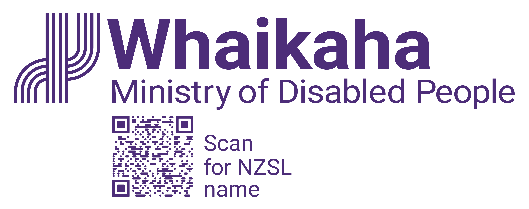 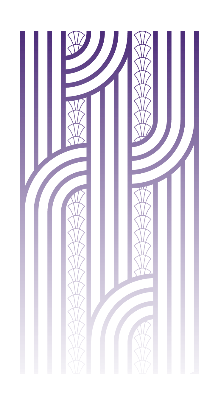 Outcomes frameworkPublished July 2023Disabled people and their whānau are placed in the top row to reflect the deliberate 
and explicit shift in power by the system transformation.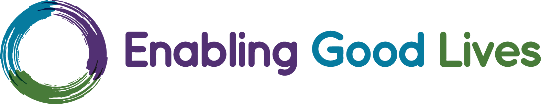 Enabling Good Lives (EGL) principles
underpin the outcomesEGL principles: Self-determination, beginning early, person centred, ordinary life outcomes, 
mainstream first, easy to use, relationship, mana enhancingPartnershipWorking in partnership with disabled people and whānau, including a particular focus on partnership with Māori is evident when there is:Partnering in the governance, design, delivery and monitoring of health and disability services.A strong focus on shared decision making, co-design, leadership and governance.EquityIncreased wellbeing for all disabled people and whānau with equity of outcomes for Māori and Pacific peoples involves:Kaupapa and Pacific approaches to support.Choice and control of decision making for all.Evolving the capability of disabled people to be leaders in their own lives and communities.StewardshipA sustainable, values driven sector working for disabled people and whānau includes:A policy agenda to better understand and adapt to changing nature of disability.A system level performance model that drives system improvement and better outcomes.Value for moneyDisability services are adequately funded to effect system transformation and improved outcomes for disabled people and whānau. This meansStrategic investment for support funding that drives value and better outcomes.Rights and ProtectionWellbeingAuthorityEquippedDeveloping and achievingConnectionsBelongingWe are safe and our rights are upheldWe are happy and healthy, both emotionally and physically.We have choice and control over the service provision to suit our needs.We have the support and resources we need.We have agency and are living our good life.We are connected in positive ways to whānau, society and networks.We belong, contribute to and are valued by our community.Disabled people and whānauWe live in a safe environment.We know how to access support if we feel unsafe.We can access places, services and information with ease.Our health and mental wellbeing needs are met.We have positive self-esteem.We have control of our funding and where we spend it.We are living a life consistent with our aspirations and goals.We have resources to enable material wellbeing.We direct the support and services to lead Good Lives.We have knowledge, resources and skills to lead Good Lives.We are building confidence and developing skills.We are making progress towards our Good Life.We have constructive whānau relationships.Our personal relationships are acknowledged and respected.We have affirming social networks beyond family.We are valued contributors to society.We are connected to culture, family and community.ServicesSupport accessed is in keeping with the EGL principles.Kaupapa Māori approaches are valued and available.Providers know how to support achieving Good Lives.Designing systems, supports and services is done in partnership.Funding is allocated on an individual basis.Capable tūhono facilitate planning for Good Lives.Service provision matches requirements.Community options are used first before specialist servicesEducation, training and employment opportunities are provided.There are networks of support in the community.Culturally suited independent allies are available.Public services are available for use by all.Communities are informed and responsive.SystemWhakahaumaru safeguarding systems enable people to make choices with agency.There are mechanisms for alignment of support across government agencies.Authority shifts to disabled people and whānau.Commissioning enables our authority.Resource provision through work across agencies.Policy settings across government align with Enabling Good Lives principles.Investment builds community support networks.Central government enables community leadership.